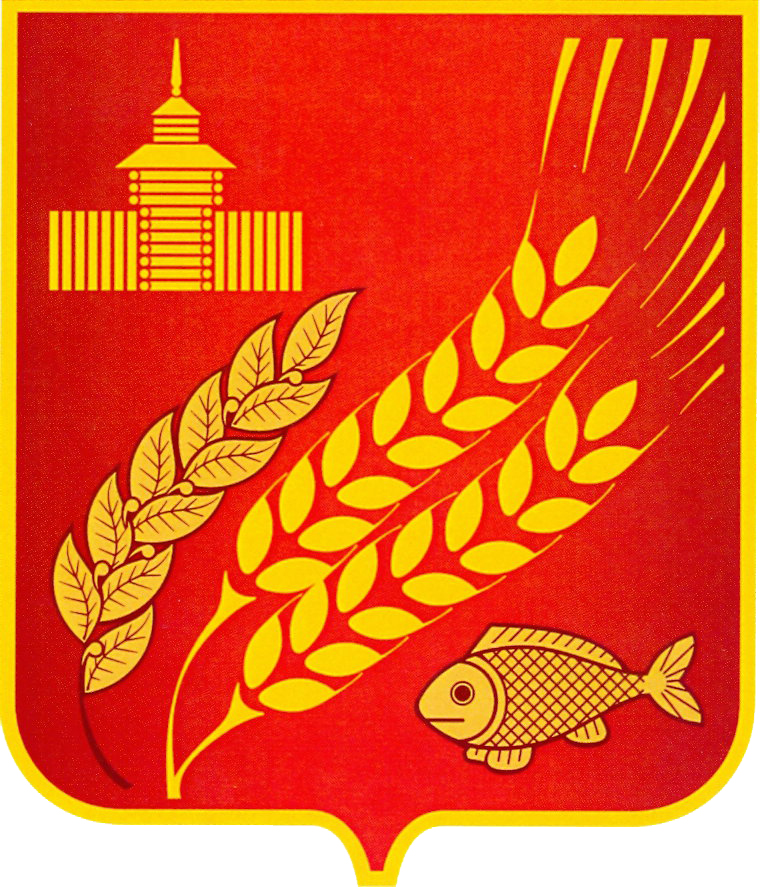 КУРГАНСКАЯ ОБЛАСТЬМОКРОУСОВСКИЙ МУНИЦИПАЛЬНЫЙ ОКРУГДУМА МОКРОУСОВСКОГО МУНИЦИПАЛЬНОГО ОКРУГАРЕШЕНИЕот  16 февраля 2023 года    №5      	с. МокроусовоОб утверждении Положения об организации деятельности по опеке и попечительству на территории Мокроусовского муниципального округа Курганской области В соответствии с Федеральным законом от 6 октября 2003 года №131-ФЗ «Об общих принципах организации местного самоуправления в Российской Федерации», Федеральным законом от 24 апреля 2008 года №48-ФЗ «Об опеке и попечительстве», Законом Курганской области от 5 октября 2007 года №288 «О наделении органов местного самоуправления муниципальных районов, муниципальных и городских округов Курганской области отдельными государственными полномочиями Курганской области по  опеке и попечительству, а также по обеспечению детей-сирот, детей, оставшихся без попечения родителей, лиц из числа детей-сирот и детей, оставшихся без попечения родителей, жилыми помещениями», Законом Курганской области от 1 декабря 2008 года №415 «Об опеке и попечительстве на территории Курганской области», Уставом Мокроусовского муниципального округа Курганской областиДума Мокроусовского муниципального округа РЕШИЛА:1. Утвердить Положение об организации деятельности по опеке и попечительству на территории Мокроусовского муниципального округа Курганской области согласно приложению к настоящему решению.2. Признать утратившими силу решения Мокроусовской районной Думы от 27 марта 2015 года №13 «Об утверждении положения об осуществлении опеки и попечительства на территории Мокроусовского района Курганской области», от 29  апреля 2016 года №16 «О внесении изменений в решение Мокроусовской районной Думы от 27 марта 2015 года №13 «Об утверждении положения об осуществлении опеки и попечительства на территории Мокроусовского района Курганской области».3. Настоящее решение вступает в силу после его официального опубликования.4. Опубликовать настоящее решение в «Информационном вестнике Мокроусовского муниципального округа Курганской области».5. Контроль за выполнением настоящего решения возложить на председателя комиссии Думы Мокроусовского муниципального округа по социальным вопросам.Председатель Думы Мокроусовскогомуниципального округа				        		В.И. КизеровГлава Мокроусовского муниципального округа						В.В. ДемешкинИсп. Федорова М.А.тел. 9-77-41Разослано по списку (см. оборот)Положение об организации деятельности по опеке и попечительству на территории Мокроусовского муниципального округа Курганской областиГлава I. Общие положения1. Настоящее Положение разработано в соответствии с Гражданским кодексом Российской Федерации, Семейным кодексом Российской Федерации, Федеральным законом от 6 октября 2003 года № 131-ФЗ «Об общих принципах организации местного самоуправления в Российской Федерации», Федеральным законом от 24 апреля 2008 года № 48-ФЗ «Об опеке и попечительстве», Законом Курганской области от 5 октября 2007 года № 288 «О наделении органов местного самоуправления муниципальных районов, муниципальных и городских округов Курганской области отдельными государственными полномочиями Курганской области по опеке и попечительству, а также по обеспечению детей-сирот, детей, оставшихся без попечения родителей, лиц из числа детей-сирот и детей, оставшихся без попечения родителей, жилыми помещениями», Законом Курганской области от 1 декабря 2008 года № 415 «Об опеке и попечительстве на территории Курганской области», Уставом Мокроусовского муниципального округа Курганской области и направлено на защиту прав и законных интересов несовершеннолетних граждан (в том числе детей-сирот и детей, оставшихся без попечения родителей), лиц из числа детей-сирот и детей, оставшихся без попечения родителей, совершеннолетних недееспособных или не полностью дееспособных граждан, а также лиц, находящихся на патронаже.2. Деятельность по опеке и попечительству обеспечивается за счет предоставляемых бюджету Мокроусовского муниципального округа Курганской области субвенций из бюджета Курганской области и дополнительного использования собственных материальных ресурсов и финансовых средств органов местного самоуправления Мокроусовского муниципального округа Курганской области. 3. Органом опеки и попечительства на территории Мокроусовского муниципального округа Курганской области является Администрация Мокроусовского муниципального округа Курганской области.4. Администрация Мокроусовского муниципального округа Курганской области является уполномоченным органом по формированию списка детей-сирот, детей, оставшихся без попечения родителей, лиц из числа детей-сирот и детей, оставшихся без попечения родителей, которые подлежат обеспечению специализированными жилыми помещениями на территории Мокроусовского муниципального округа Курганской области.Глава II. Основные задачи5. Основными задачами по осуществлению функций по опеке и попечительству являются:1) реализация на территории Мокроусовского муниципального округа Курганской области единой государственной политики в сфере защиты прав и законных интересов несовершеннолетних, в том числе детей-сирот и детей, оставшихся без попечения родителей, детей, нуждающихся в помощи государства, лиц из числа детей-сирот и детей, оставшихся без попечения родителей, а также совершеннолетних недееспособных и не полностью дееспособных граждан, дееспособных граждан, которые по состоянию здоровья не могут самостоятельно осуществлять свои права и исполнять обязанности;2) защита личных и имущественных прав и интересов несовершеннолетних, в том числе детей-сирот и детей, оставшихся без попечения родителей, детей, нуждающихся в помощи государства, а также совершеннолетних недееспособных и не полностью дееспособных граждан; 3) обеспечение приоритета семейных форм воспитания детей-сирот и детей, оставшихся без попечения родителей, профилактика социального сиротства;4) надзор и контроль за деятельностью опекунов, попечителей, приемных родителей, управляющих имуществом подопечных, а также учреждений для детей-сирот и детей, оставшихся без попечения родителей, организаций в которые помещены недееспособные или не полностью дееспособные граждане, а также помощников совершеннолетних дееспособных граждан, которые по состоянию здоровья не могут самостоятельно осуществлять свои права и исполнять обязанности.Глава III. Полномочия по опеке и попечительству6. Дума Мокроусовского муниципального округа Курганской области принимает нормативные правовые акты по вопросам опеки и попечительства, обеспечения детей-сирот, детей, оставшихся без попечения родителей, лиц из числа детей-сирот и детей, оставшихся без попечения родителей, жилыми помещениями в соответствии с законодательством Российской Федерации и Курганской области.7. К полномочиям Главы Мокроусовского муниципального округа Курганской области относится:1)принятие постановления о немедленном отобрании ребенка у родителей (одного из них) или у других лиц, на попечении которых он находится, при непосредственной угрозе жизни ребенка или его здоровью;2) заключение договоров, выдача доверенностей.Глава Мокроусовского муниципального округа Курганской области издает правовые акты по вопросам опеки и попечительства в случаях, если это предусмотрено законодательством Российской Федерации.8. К полномочиям Администрации Мокроусовского муниципального округа Курганской области относится:1) представление документированной информации о детях, оставшихся без попечения родителей и не устроенных на воспитание в семьи, в региональный банк данных о детях, оставшихся без попечения родителей;2) направление информации о детях, оставшихся без попечения родителей, в орган опеки и попечительства Курганской области для первичного учета в региональном банке данных о детях, оставшихся без попечения родителей;3) выявление и учет граждан, нуждающихся в установлении над ними опеки или попечительства;4) подбор, учет граждан, выразивших желание стать опекунами или попечителями либо принять детей, оставшихся без попечения родителей, в семью на воспитание в иных установленных семейным законодательством формах;5) установление опеки (в том числе предварительной) или попечительства (в том числе предварительного), назначение опекуна или попечителя, помещение недееспособных или не полностью дееспособных граждан под надзор в образовательные организации, медицинские организации, организации, оказывающие социальные услуги, или иные организации, в том числе для детей-сирот и детей, оставшихся без попечения родителей, принятие актов о временном пребывании детей-сирот и детей, оставшихся без попечения родителей, в организациях для детей-сирот и детей, оставшихся без попечения родителей;6) заключение с опекуном или попечителем договора об осуществлении опеки или попечительства в отношении несовершеннолетнего подопечного на возмездных условиях, в том числе договора о приемной семье;7) ведение и хранение личных дел несовершеннолетних подопечных, а также личных дел совершеннолетних недееспособных или не полностью дееспособных граждан;8) выдача согласия на продление до достижения ребенком возраста 4 лет включительно периода его пребывания в медицинской организации в случае, если состояние здоровья ребенка требует оказания первичной специализированной медицинской помощи (медицинской реабилитации) в условиях этой организации;9) осуществление надзора за деятельностью опекунов и попечителей;10) освобождение и отстранение опекунов и попечителей от исполнения ими своих обязанностей;11) осуществление контроля за условиями содержания, воспитания и образования детей, находящихся в организациях для детей-сирот и детей, оставшихся без попечения родителей, а также принятие мер для устройства таких детей на воспитание в семью;12) проверка условий жизни подопечных, соблюдения опекунами и попечителями прав и законных интересов подопечных, обеспечения сохранности их имущества, а также исполнения опекунами и попечителями требований к осуществлению ими прав и исполнению обязанностей опекунов или попечителей;13) информирование граждан, выразивших желание стать опекунами или попечителями либо принять ребенка, оставшегося без попечения родителей, на воспитание в семью в иных установленных семейным законодательством формах, о возможных формах устройства ребенка в семью, об особенностях отдельных форм устройства ребенка в семью, о порядке подготовки документов, необходимых для установления опеки или попечительства либо устройства детей, оставшихся без попечения родителей, на воспитание в семью в иных установленных семейным законодательством формах, а также оказание содействия в подготовке таких документов;14) оказание помощи опекунам и попечителям несовершеннолетних граждан в реализации и защите прав подопечных;15) ежегодное рассмотрение и утверждение отчета опекуна или попечителя о хранении, об использовании имущества подопечного и об управлении имуществом подопечного;16) составление акта при обнаружении ненадлежащего исполнения опекуном или попечителем обязанностей по охране имущества подопечного и управлению имуществом подопечного (порча, ненадлежащее хранение имущества, расходование имущества не по назначению, совершение действий, повлекших за собой уменьшение стоимости имущества подопечного, и другое) и предъявление требований к опекуну или попечителю о возмещении убытков, причиненных подопечному;17) выдача предварительных разрешений усыновителям, опекунам (попечителям) или приемным родителям на распоряжение средствами материнского (семейного) капитала в случаях, если у ребенка (детей) право на дополнительные меры государственной поддержки возникло по основаниям, предусмотренным частями 4 и 5 статьи 3 Федерального закона от 29 декабря 2006 года №256-ФЗ «О дополнительных мерах государственной поддержки семей, имеющих детей»;18) выдача предварительных разрешений опекунам или попечителям на совершение сделок по сдаче имущества подопечного внаем, в аренду, в безвозмездное пользование или в залог, по отчуждению имущества подопечного (в том числе по обмену или дарению), совершение сделок, влекущих за собой отказ от принадлежащих подопечному прав, раздел его имущества или выдел из него долей, и на совершение любых других сделок, влекущих за собой уменьшение стоимости имущества подопечного;19) выдача предварительных разрешений опекунам или попечителям на распоряжение доходами подопечных, в том числе суммами алиментов, пенсий, пособий и иных предоставляемых на их содержание социальных выплат, а также доходами, причитающимися подопечным от управления их имуществом, за исключением доходов, которыми подопечные вправе распоряжаться самостоятельно;20) заключение договоров доверительного управления имуществом подопечных;21) определение лица, уполномоченного управлять имуществом безвестно отсутствующего гражданина; заключение договора доверительного управления имуществом лица, признанного безвестно отсутствующим;22) назначение управляющего имуществом отсутствующего гражданина до истечения года со дня получения сведений о месте пребывания отсутствующего гражданина;23) представление законных интересов несовершеннолетних граждан и недееспособных граждан, находящихся под опекой или попечительством, в отношениях с любыми лицами (в том числе в судах), если действия опекунов или попечителей по представлению законных интересов подопечных противоречат законодательству Российской Федерации и (или) законодательству Курганской области или интересам подопечных либо если опекуны или попечители не осуществляют защиту законных интересов подопечных;24) выдача разрешения на раздельное проживание попечителей и их несовершеннолетних подопечных;25) обращение в суд с заявлением о признании гражданина недееспособным или об ограничении его дееспособности, а также о признании подопечного дееспособным, если отпали основания, в силу которых гражданин был признан недееспособным или был ограничен в дееспособности;26) предъявление исков о лишении родительских прав, об ограничении родительских прав, об отмене усыновления (удочерения) ребенка, о взыскании алиментов на несовершеннолетних детей к их родителям (одному из них) при отсутствии соглашения родителей об уплате алиментов, при непредоставлении содержания несовершеннолетним детям и при непредъявлении иска в суд; других исков и заявлений о защите прав и охраняемых законом интересов несовершеннолетних;27) выдача заключения и участие в предусмотренных законодательством случаях в судебных заседаниях; участие в принудительном исполнении решений суда, связанных с отобранием ребенка и передачей его другому лицу (лицам);28) объявление несовершеннолетнего полностью дееспособным (эмансипированным) с согласия обоих родителей, усыновителей или попечителей;29) выдача согласия на установление отцовства лица, не состоящего в браке с матерью ребенка, в случае смерти матери, признания ее недееспособной, невозможности установления места нахождения матери или в случае лишения ее родительских прав;30) разрешение разногласий между родителями относительно имени и (или) фамилии ребенка; выдача разрешения на изменение имени, фамилии ребенка, не достигшего возраста четырнадцати лет;31) разрешение разногласий, возникающих между родителями по вопросам, касающимся воспитания и образования ребенка;32) назначение представителя для защиты прав и интересов детей в случае, если между интересами родителей и детей имеются противоречия;33) разрешение разногласий между опекуном ребенка и несовершеннолетними родителями;34) принятие решения, обязывающего родителей (одного из них) не препятствовать общению ребенка с близкими родственниками в случае отказа родителей (одного из них) от предоставления такого общения;35) профилактика социального сиротства;36) временное исполнение обязанностей опекуна или попечителя, если лицу, нуждающемуся в опеке или попечительстве, в течение месяца не назначен опекун или попечитель, а также по завершении пребывания ребенка в образовательной организации для детей-сирот и детей, оставшихся без попечения родителей, до достижения им возраста восемнадцати лет;37) назначение и выплата денежных средств на содержание ребенка, находящегося под опекой, попечительством (в том числе под предварительной опекой, предварительным попечительством), назначение и выплата предусмотренных законодательством денежных средств опекунам (попечителям), приемным родителям, назначение и выплата единовременного пособия при передаче ребенка на воспитание в семью;38) ведение учета усыновленных (удочеренных) детей, детей, переданных под опеку (попечительство), в патронатную семью;39) ведение учета граждан, признанных судом недееспособными или ограниченных судом в дееспособности, в отношении которых установлены соответственно опека или попечительство;40) ведение учета опекунов, попечителей в Единой государственной информационной системе социального обеспечения;41) проведение обследования условий жизни ребенка и лица (лиц), претендующего на воспитание ребенка, в случаях, предусмотренных законодательством, составление акта обследования и основанного на нем заключения; проведение обследования условий жизни лиц в целях принятия акта о предварительных опеке или попечительстве;42) направление в установленном порядке в орган, осуществляющий государственный кадастровый учет недвижимого имущества и государственную регистрацию прав на недвижимое имущество, сведений о проживающих в жилом помещении членах семьи собственника данного жилого помещения, находящихся под опекой или попечительством, либо несовершеннолетних членах семьи собственника данного жилого помещения, оставшихся без родительского попечения;43) сообщение в установленном порядке в налоговые органы о фактах установления и прекращения опеки и попечительства, в том числе направление в установленном порядке в налоговые органы сведений об установлении опеки, попечительства и управлении имуществом в отношении физических лиц - собственников (владельцев) имущества, в том числе о передаче ребенка, являющегося собственником (владельцем) имущества, в приемную семью, а также о последующих изменениях, связанных с указанной опекой, попечительством, управлением имуществом;44) выдача в установленном порядке согласия на перевод детей-сирот и детей, оставшихся без попечения родителей, из одной организации, осуществляющей образовательную деятельность, в другую организацию, осуществляющую образовательную деятельность, либо на изменение формы получения образования или формы обучения до получения ими основного общего образования, а также на отчисление таких лиц, достигших пятнадцати лет, до получения ими общего образования;45) выдача согласия на заключение трудового договора с лицом, получающим общее образование и достигшим возраста четырнадцати лет;46) выдача разрешения на заключение трудового договора с лицами, не достигшими возраста четырнадцати лет, для участия в создании и (или) исполнении (экспонировании) произведений в организациях кинематографии, театрах, театральных и концертных организациях, цирках;47) выдача предварительного согласия на обмен жилыми помещениями, которые предоставлены по договорам социального найма и в которых проживают недееспособные или не полностью дееспособные граждане, являющиеся членами семей нанимателей данных жилых помещений;48) выдача согласия на отчуждение и (или) передачу в ипотеку жилого помещения, в котором проживают находящиеся под опекой или попечительством члены семьи собственника данного жилого помещения либо оставшиеся без родительского попечения несовершеннолетние члены семьи собственника (о чем известно органу опеки и попечительства), если при этом не затрагиваются права или охраняемые законом интересы указанных лиц;49) выдача предварительного разрешения на передачу в собственность в порядке приватизации жилых помещений, в которых проживают исключительно несовершеннолетние в возрасте до 14 лет; выдача согласия на передачу в собственность в порядке приватизации жилых помещений, в которых проживают исключительно несовершеннолетние в возрасте от 14 до 18 лет;50) выдача предварительного разрешения в случае выдачи доверенности от имени подопечного;51) обращение в установленном порядке с заявлением о государственной регистрации рождения найденного (подкинутого) ребенка, родители которого неизвестны;52) выдача в установленном порядке согласия на продление срока временной передачи ребенка в семью граждан, постоянно проживающих на территории Российской Федерации;53) предоставление организациям для детей-сирот и детей, оставшихся без попечения родителей, в которые помещен под надзор ребенок, информации о гражданах, которые выразили желание стать опекунами или попечителями и учет которых ведется в соответствии с действующим законодательством;54) осуществление контроля за исполнением помощником совершеннолетнего дееспособного гражданина своих обязанностей и извещение находящегося под патронажем гражданина о нарушениях, допущенных его помощником и являющихся основанием для расторжения заключенных между ними договора поручения, договора доверительного управления имуществом или иного договора;55) выдача согласия на снятие детей-сирот и детей, оставшихся без попечения родителей, с регистрационного учета по месту жительства или по месту пребывания;56) выдача разрешений на выезд из Российской Федерации для отдыха и (или) оздоровления несовершеннолетних граждан Российской Федерации, оставшихся без попечения родителей и находящихся в организациях для детей-сирот и детей, оставшихся без попечения родителей;57) ведение учета несовершеннолетних граждан Российской Федерации, оставшихся без попечения родителей и находящихся в организациях для детей-сирот и детей, оставшихся без попечения родителей, выехавших из Российской Федерации для отдыха и (или) оздоровления, и осуществление контроля за их своевременным возвращением в Российскую Федерацию;58) выдача в случаях, предусмотренных законодательством, согласия на социальное обслуживание лиц, не достигших 14 лет, и лиц, признанных в установленном порядке недееспособными;59) утверждение индивидуального плана развития и жизнеустройства ребенка, составленного организацией для детей-сирот и детей, оставшихся без попечения родителей, в целях обеспечения и защиты прав и законных интересов детей, в том числе права жить и воспитываться в семье;60) заключение соглашения между законным представителем, организацией для детей-сирот и детей, оставшихся без попечения родителей, и органом опеки и попечительства о временном пребывании ребенка в организации для детей-сирот и детей, оставшихся без попечения родителей;61) обеспечение детей-сирот и детей, оставшихся без попечения родителей, обучающихся по основным общеобразовательным программам за счет средств местных бюджетов, бесплатным проездом на городском, пригородном транспорте, в сельской местности на внутрирайонном транспорте (кроме такси);62) назначение и выплата единовременного денежного пособия по истечении трех лет после усыновления (удочерения) ребенка-сироты и ребенка, оставшегося без попечения родителей, единовременного денежного пособия при достижении усыновленным (удочеренным) ребенком 10-летнего возраста, единовременного денежного пособия при получении усыновленным (удочеренным) ребенком основного общего образования, единовременного денежного пособия при получении усыновленным (удочеренным) ребенком среднего общего образования, единовременного денежного пособия по окончании усыновленным (удочеренным) ребенком специальной (коррекционной) общеобразовательной школы (школы-интерната) VIII вида, специального (коррекционного) класса общеобразовательной организации;63) однократное обеспечение ремонта жилых помещений, принадлежащих детям-сиротам и детям, оставшимся без попечения родителей, на праве собственности, при подготовке их к заселению;64) осуществление в установленном порядке контроля за использованием и сохранностью жилых помещений, нанимателями или членами семей нанимателей по договорам социального найма либо собственниками которых являются дети-сироты и дети, оставшиеся без попечения родителей, за обеспечением надлежащего санитарного и технического состояния жилых помещений, а также осуществление контроля за распоряжением ими;65)установление факта невозможности проживания детей-сирот и детей, оставшихся без попечения родителей, лиц из числа детей-сирот и детей, оставшихся без попечения родителей, в ранее занимаемых жилых помещениях, нанимателями или членами семей нанимателей по договорам социального найма либо собственниками которых они являются.9. Администрация Мокроусовского муниципального округа Курганской области в рамках свих полномочий издает постановления и распоряжения  по вопросам опеки и попечительства.10. Уполномоченным органом по организации и осуществлению деятельности по опеке и попечительству на территории Мокроусовского муниципального округа Курганской области является Отдел образования Администрации Мокроусовского муниципального округа.11. Отдел образования Администрации Мокроусовского муниципального округа взаимодействует с органами, службами, учреждениями и организациями, которые в соответствии с действующим законодательством Российской Федерации принимают участие в мероприятиях по защите прав и интересов детей-сирот, детей, оставшихся без попечения родителей, совершеннолетних граждан, нуждающихся в защите (опеке и попечительстве).12. Руководитель Отдела образования Администрации Мокроусовского муниципального округа (в период его временного отсутствия (отпуск, командировка, болезнь) его заместитель) издает приказы по вопросам осуществления полномочий по опеке и попечительству, имеет право подписи и утверждения документов по вопросам опеки и попечительства, относящимся к полномочиям Отдела образования Администрации Мокроусовского муниципального округа, как уполномоченного органа.Глава IV. Полномочия по обеспечению жилыми помещениями детей-сирот, детей, оставшихся без попечения родителей, лиц из числа детей-сирот и детей, оставшихся без попечения родителей13. К полномочиям Администрации Мокроусовского муниципального округа Курганской области относится:1) однократное предоставление детям-сиротам и детям, оставшимся без попечения родителей, лицам из числа детей-сирот и детей, оставшихся без попечения родителей, которые не являются нанимателями жилых помещений по договорам социального найма или членами семьи нанимателя жилого помещения по договору социального найма либо собственниками жилых помещений, а также детям-сиротам и детям, оставшимся без попечения родителей, лицам из числа детей-сирот и детей, оставшихся без попечения родителей, которые являются нанимателями жилых помещений по договорам социального найма или членами семьи нанимателя жилого помещения по договору социального найма либо собственниками жилых помещений, в случае, если их проживание в ранее занимаемых жилых помещениях признается невозможным, в порядке, установленном законодательством Курганской области, по договорам найма специализированных жилых помещений благоустроенных жилых помещений специализированного жилищного фонда, приобретаемых либо построенных за счет средств бюджета Курганской области и передаваемых в муниципальную собственность в порядке, установленном действующим законодательством, а также принятие решения о заключении на новый пятилетний срок договора найма специализированного жилого помещения;2) принятие решения об исключении жилого помещения из специализированного жилищного фонда и заключении договора социального найма с лицами из числа детей-сирот и детей, оставшихся без попечения родителей;3) формирование на территории соответствующего муниципального образования списка детей-сирот и детей, оставшихся без попечения родителей, лиц из числа детей-сирот и детей, оставшихся без попечения родителей, лиц, которые относились к категории детей-сирот и детей, оставшихся без попечения родителей, лиц из числа детей-сирот и детей, оставшихся без попечения родителей, и достигли возраста 23 лет, которые подлежат обеспечению жилыми помещениями по договору найма специализированного жилого помещения (далее - список);4) осуществление контроля за своевременной подачей законными представителями детей-сирот и детей, оставшихся без попечения родителей, заявлений о включении этих детей в список и в случае неподачи таких заявлений принятие мер по включению этих детей в список;5) направление учетных дел детей-сирот и детей, оставшихся без попечения родителей, лиц из числа детей-сирот и детей, оставшихся без попечения родителей, лиц, которые относились к категории детей-сирот и детей, оставшихся без попечения родителей, лиц из числа детей-сирот и детей, оставшихся без попечения родителей, и достигли возраста 23 лет (далее - учетные дела), в уполномоченный орган по новому месту жительства указанных лиц в случае их переезда из Курганской области в другой субъект Российской Федерации;6) прием заявлений о включении в список, принятие решения о включении или об отказе во включении в список, формирование списка и хранение учетных дел;7) прием заявлений об исключении из списка при перемене места жительства лиц, которые подлежат обеспечению жилыми помещениями (далее - исключение из списка), принятие решения об исключении из списка;8) выявление обстоятельств, свидетельствующих о необходимости оказания лицам из числа детей-сирот и детей, оставшихся без попечения родителей, содействия в преодолении трудной жизненной ситуации, при наличии которых договор найма специализированного жилого помещения с указанными лицами может быть заключен на новый срок;9) направление в установленные сроки сформированного списка в орган исполнительной власти Курганской области, обеспечивающий проведение государственной политики в сфере социальной защиты и социального обслуживания населения, опеки и попечительства на территории Курганской области.Глава V. Права и обязанности14. Органы местного самоуправления Мокроусовского муниципального округа Курганской области в целях реализации полномочий по опеке и попечительству имеют права и обязанности в соответствии с Законом Курганской области от 1 декабря 2008 года №415 «Об опеке и попечительстве на территории Курганской области», Законом Курганской области от 5 октября 2007 года №288 «О наделении органов местного самоуправления муниципальных районов, муниципальных и городских округов Курганской области отдельными государственными полномочиями Курганской области по опеке и попечительству».Приложениек решению Думы Мокроусовского муниципального округа от 16 февраля 2023 года №5«Об утверждении Положения об организации деятельности по опеке и попечительству на территории Мокроусовского муниципального округа Курганской области»